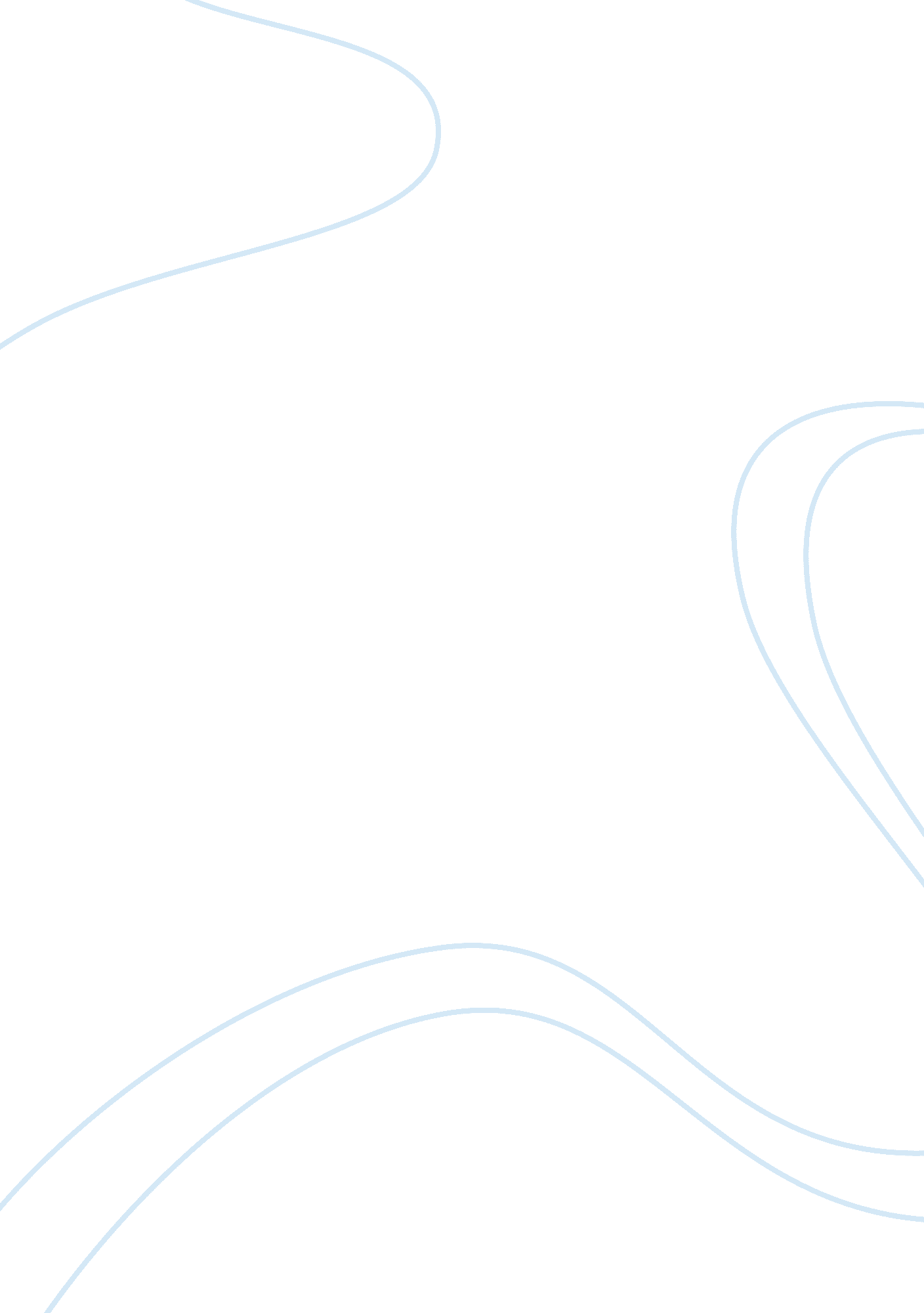 John a lawyer in northampton, massachusetts after beingLaw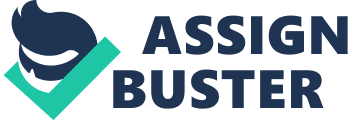 John Calvin Coolidge Jr. was born Plymouth Notch, Vermont, on July 4, 1872. Coolidge was the only U. S. president to be born on independence day. John Calvin Coolidge Sr. , who he was named after, took part in a variety of occupations, but was known for his reputation in Vermont as a successful farmer. His mother, Victoria Josephine Moor, died from tuberculosis when he was only twelve years old. His younger sister Abigail died in the following few years at age 15. His family consisted of mostly political figures and farmers, and he also had ancestors rooted in Great Britain. Coolidge attended Amherst College, and became a lawyer in Northampton, Massachusetts after being urged by his father. He soon opened his own local law firm and developed a reputation of an assiduous, diligent lawyer. After marrying Grace Anna Goodhue, a teacher at Northampton’s Clarke School for the Deaf, he started to become involved in local and city offices. In 1906, the Republican committee nominated Coolidge to the state House of Representatives, resulting in his victory. In 1911, he was encouraged to run for state senator of hampshire county for the 1912 election. Coolidge defeated his Democratic opponent by a landslide. Soon after, Coolidge was elected Governor of Massachusetts in 1918 with his running mate, Channing Cox. Following being re-elected as governor, he was unexpectedly chosen for the position of President Harding’s Vice President. He was the first vice president to be invited to cabinet meetings, and gained a reputation as a skilled public speaker. On August 2, 1923, President Harding unexpectedly in San Francisco. Coolidge arrived in Washington the next day and was sworn into office. Initially, the nation didn’t know what to think of him, since he laid low in Harding’s administration. He gained the nickname “ Silent Cal” for his methodical approach to questions, scandals, and social settings. Coolidge was very popular among the people because of the simultaneous rapid economic growth known as the “ Roaring Twenties”, along with dramatic social, political and cultural changes in society. During his presidency, he was very helpful towards the middle class, granted citizenship to all native americans, lowered taxes in the Revenue act of 1924, advocated for civil rights and women’s suffrage, and much more that made him popular with the people. He was also known for cleaning up the scandals and the corrupt cabinet from his predecessors presidency. He was not an isolationist, but was very reluctant and quiet when it came to foreign policy. After his term was complete, he retired in a home known as “ The beeches” in West Virginia with his family and lived a quiet life, until he suddenly died from coronary thrombosis in early 1953. Coolidge was a smart man who knew when to speak and not to speak. He once said “ I have never been hurt by what I have not said.” Which explains his actions during his presidency and his personality as a whole. If i had to rank him as a presidency, i would rank him in the top 10 due to his popularity during his time, his way of thinking and his personality. 